PAPER 3BIOLOGY PRACTICAL       QUESTION 2 PHOTOGRAPHS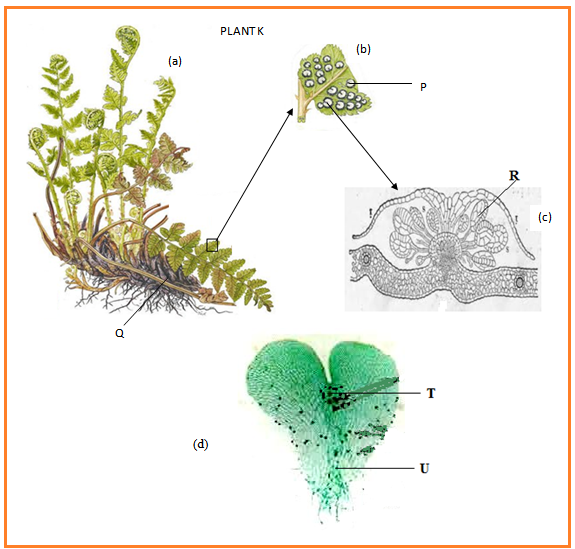 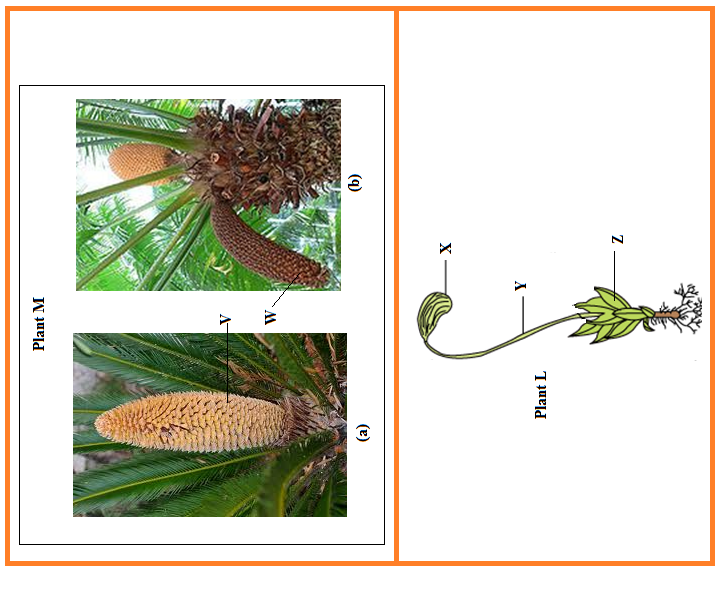        QUESTION 3 PHOTOGRAPHS 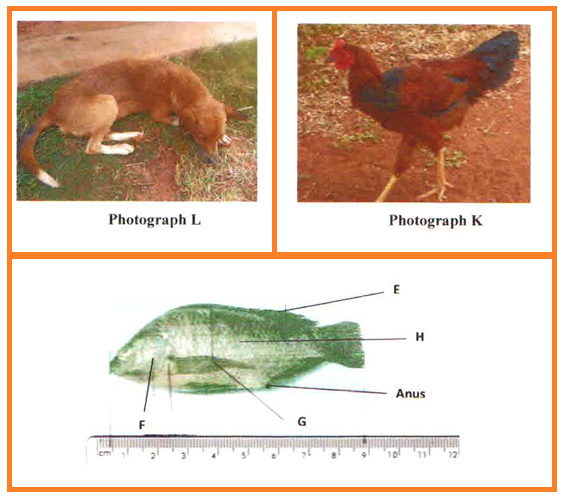 